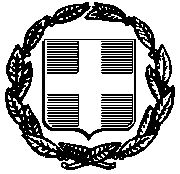        Τηλέφωνο           : 22713 51721 ΤΕΧΝΙΚΗ ΕΚΘΕΣΗΜε αίτημα του, το Αυτοτελές γραφείο Πολιτικής Προστασίας αιτείται την προμήθεια πενήντα (50) υφασμάτινων σημάτων με τα διακριτικά της Πολιτικής Προστασίας διαμέτρου 7 εκατοστών, για τοποθέτηση (ραφή) σε στολές.    Η προμήθεια θα γίνει σύμφωνα με τις διατάξεις του  αρθρ. 118 του Ν.4412/16  και η δαπάνη της δεν θα υπερβαίνει το ποσό των 150,00 € μαζί με το Φ.Π.Α, θα καλυφθεί από πιστώσεις που είναι εγγεγραμμένες στον Δημοτικό Προϋπολογισμό 2022 και στον ΚΑ 10-6615.001.  Συγκεκριμένα   :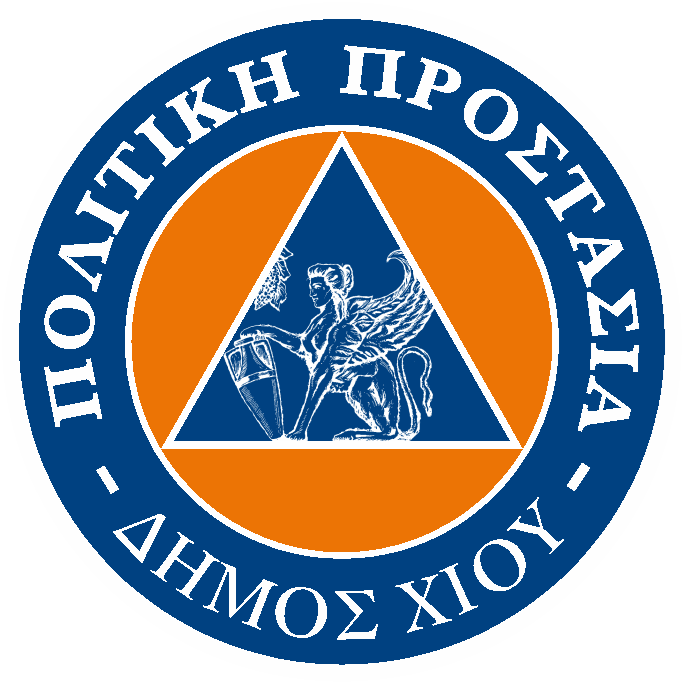 ΕΛΛΗΝΙΚΗ ΔΗΜΟΚΡΑΤΙΑΔ Η Μ Ο Σ    Χ Ι Ο ΥΔ/ΝΣΗ ΟΙΚΟΝΟΜΙΚΩΝ ΥΠΗΡΕΣΙΩΝ ΤΜΗΜΑ ΑΠΟΘΗΚΗΣ & ΠΡΟΜΗΘΕΙΩΝΤαχ. Δ/νση : Δημοκρατίας 2 ΧίοςΧίος 2/11/2022       Αρμοδ. Υπ/λος  : Κοντού Αναστασία ΕΙΔΟΣΠΟΣΟΤΗΤΑΤΙΜΗ ΜΕ ΦΠΑΥφασμάτινο κεντητό σήμα  διαμέτρου 7 εκατοστών, για τοποθέτηση (ραφή) σε στολές με το λογότυπο της Πολιτικής Προστασίας του Δήμου Χίου50 τεμ150,00Ο ΣΥΝΤΑΞΑΣΚοντού ΑναστασίαΗ ΘΕΩΡΗΣΑΣΑΑναπληρώτρια ΠροϊστάμενηΔ/νσης Οικονομικών ΥπηρεσιώνΣμαράγδα Παληού